								Toruń, 20 kwietnia 2023 r. 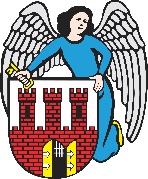     Radny Miasta Torunia        Piotr Lenkiewicz								Sz. Pan								Michał Zaleski								Prezydent Miasta ToruniaWNIOSEKPowołując się na § 18 Statutu Rady Miasta Torunia w nawiązaniu do § 36 ust. 4 Regulaminu Rady Miasta Torunia zwracam się do Pana Prezydenta z wnioskiem:- o generalne podjęcie tematu organizacji zieleni w bezpośredniej lokalizacji stacji energetycznej „Toruń Południe”UZASADNIENIETen temat, który wydaje się być niekończącą opowieścią, należy rozwiązać kompleksowo dla całego terenu. Przede wszystkim jest on permanentnie zaśmiecany, czego dowód na zdjęciu, a szczególnie mocno widać to w okresie jesieni i zimy. Wiosną i latem kiedy teren jest bardziej zielony śmieci są poukrywane po krzakach. Co więcej, mieszkańcy zgłaszają że szczególnie w okresie letnim, w tym terenie pojawia się młodzież która spożywa alkohol, a samoistnie rozsiane krzewy stanowią dla nich swoisty rodzaj lepszego ukrycia. Ze względu na taką sytuację, szczególnie w godzinach wieczornych mieszkańcy czują niebezpieczeństwo poruszania się po ścieżce która jest bezpośrednim dojściem do ul. Andersa. Wydaje się zatem, że powyższa sytuacja wymaga głębszej refleksji i podejścia kompleksowego, ponieważ cykliczne sprzątanie terenu nie przynosi oczekiwanych rezultatów.                                                                         /-/ Piotr Lenkiewicz										Radny Miasta ToruniaZał. 1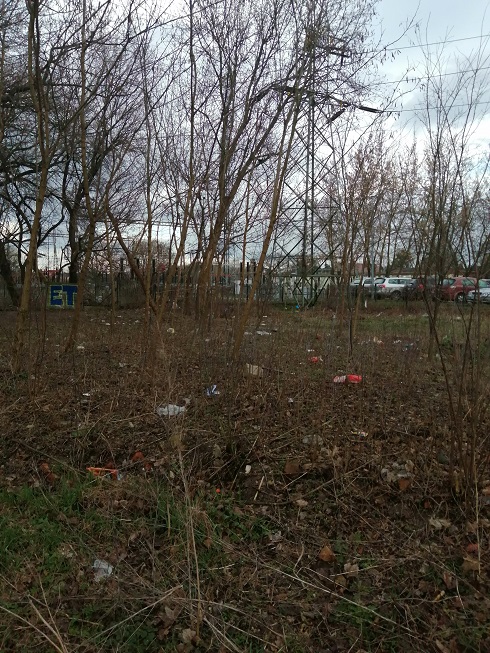 Zał. 1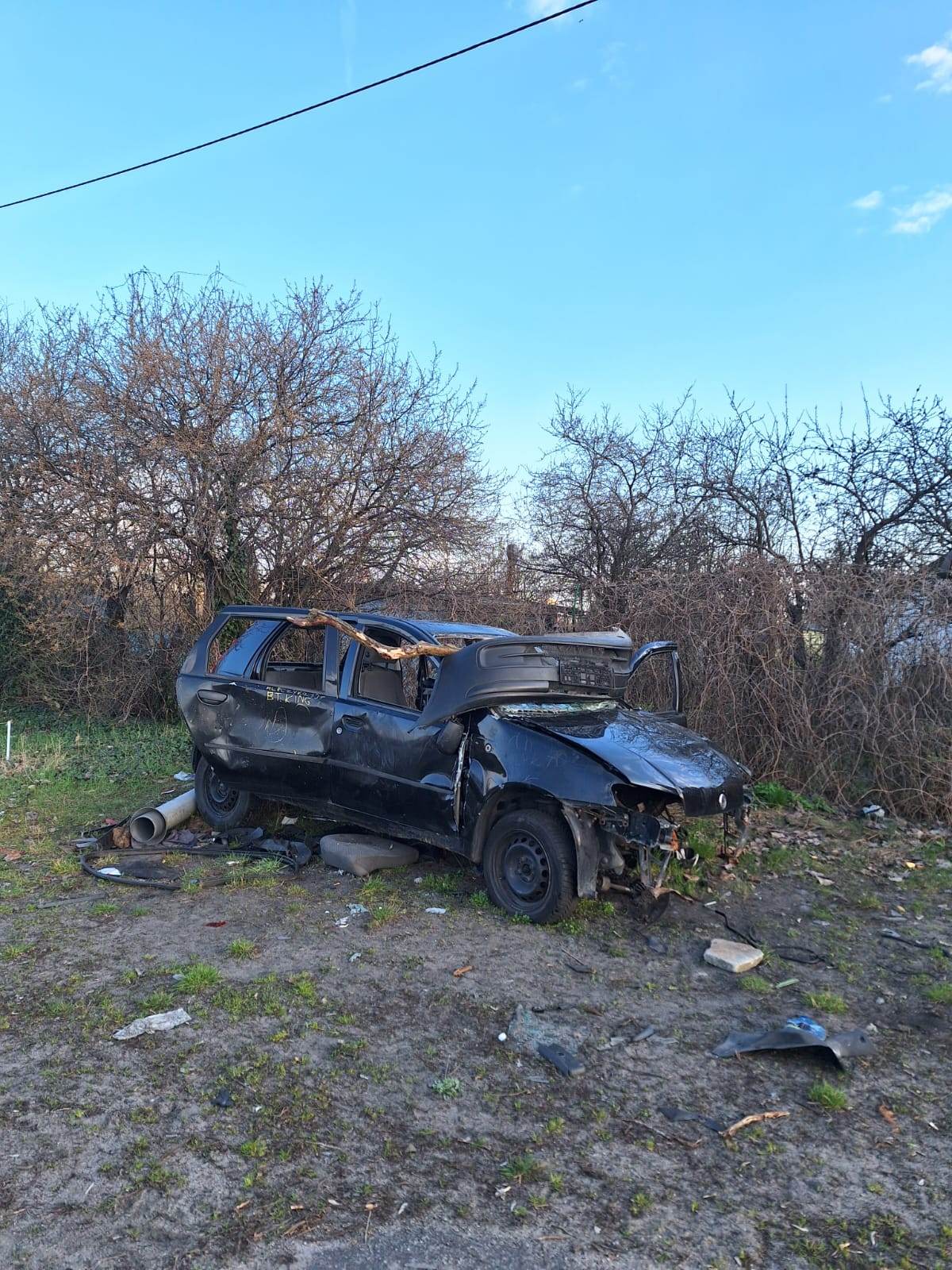 